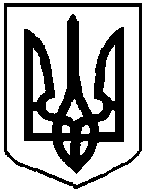 Народний депутат України. Київ-8˔, вул. М. Грушевського, 5. Тел.: 255-35-65; тел./факс: 255-23-66E-mail: Kryvokhatko.Vadym@rada.gov.ua12 червня 2017 р.                             Міністерство освіти і науки України   Вих.№1531                                                              ДЕПУТАТСЬКЕ ЗВЕРНЕННЯ         До мене, як до народного депутата України, звернулись члени педагогічного колективу та батьківського комітету Комунального закладу «Шевченківська ЗОШ I-II ступенів» Новомиколаївської районної ради Запорізької області та виконком Зеленівської сільської ради Новомиколаївського району Запорізької області з проханням зберегти діяльність даного навчального закладу.В своєму зверненні вони зазначають, що на даний час обговорюється питання щодо ліквідації навчального закладу, що неодмінно призведе до соціальної напруги серед населення регіону. Рішенням сесії Зеленівської сільської ради Новомиколаївського району Запорізької області від 06.06.2017р. року № 16 підтримано звернення батьківського комітету КЗ «Шевченківська ЗОШ І-ІІ ступенів» Новомиколаївської районної ради Запорізької області про збереження статусу навчального закладу та фінансування в межах Програми «Заходи щодо створення належних умов утримання учнів КЗ «Шевченківська ЗОШ І-ІІ ступенів» Новомиколаївської районної ради Запорізької області  на 2016-2020 роки».Комунальний заклад «Шевченківська ЗОШ I-II ступенів» Новомиколаївської районної ради Запорізької області  заснований в 1967 році, має велику територію -  ,  великий, гарний парк. Приміщення школи обладнане 12 класними кімнатами, спортивним залом, комп`ютерним класом з безкоштовним  швидкісним інтернетом та безпровідним Wi-Fi. Ці переваги даної школи над іншими дають можливість вчителям проводити уроки на високому професійному рівні. Школа має внутрішні туалети та їдальню, організоване гаряче харчування для всіх учнів школи.         У 2016-2017 навчальному році в школі навчався 41 учень. Учні школи є учасниками та переможцями районних та обласних конкурсів, олімпіад. Приділяється велика увага фізичному вихованню учнів. Випускники школи за результатами досягнень були зараховані до спортивної школи олімпійського резерву в м. Запоріжжі.          Приділяється увага розвитку творчих здібностей учнів. Неодноразово приймали  участь у обласному  конкурсі «Таланти твої, Запорізький краю», «Світ театру і я». У 2016-2017 навчальному році даний навчальний заклад ввійшов у десятку кращих шкіл України з конкурсу « Колосок у вишиванці».         Стан приміщення школи добрий, ремонт здійснюється за рахунок батьків. Опалення економне: якісна котельня дає можливість використовувати різні види палива.На підставі вищевикладеного, прошу розібратися в питанні обґрунтованості та доцільності ліквідації Комунального закладу «Шевченківська ЗОШ I-II ступенів» Новомиколаївської районної ради Запорізької області та вжити заходів щодо захисту прав його працівників та учнів.Про результати розгляду звернення прошу поінформувати мене та заявників через голову Зеленівської сільської ради Новомиколаївського району Запорізької області, в термін, встановлений чинним законодавством України.     З повагою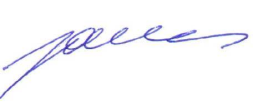 народний депутат України                                                  В. В. Кривохатько                                                                                                            (посв. 286)